The Blind DogMy kindly human sighs for me,But with my clever nose I see . . .The perfumed path of a lady dog,The fishy trail of a passing frog,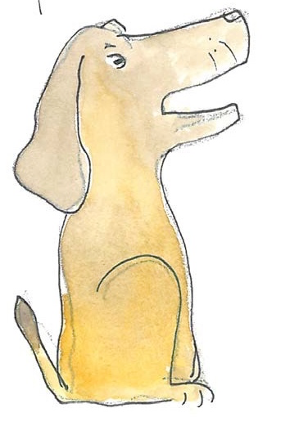 The sharp, clear stink of a scavenging fox,The tempting scents of a cardboard box,The glorious odours of dustbin day,The tang of a lamp-post in my way,The feathery whiff of a broken bird,The traces of ice-cream, softly blurred,The insults left by an old tom cat,The slimy tracks of a sewer rat,The homely smell of our garden gate,The call of the gravy on my plate.My kindly human sighs for me,But with my clever nose – I see.Clare BevanInteresting Places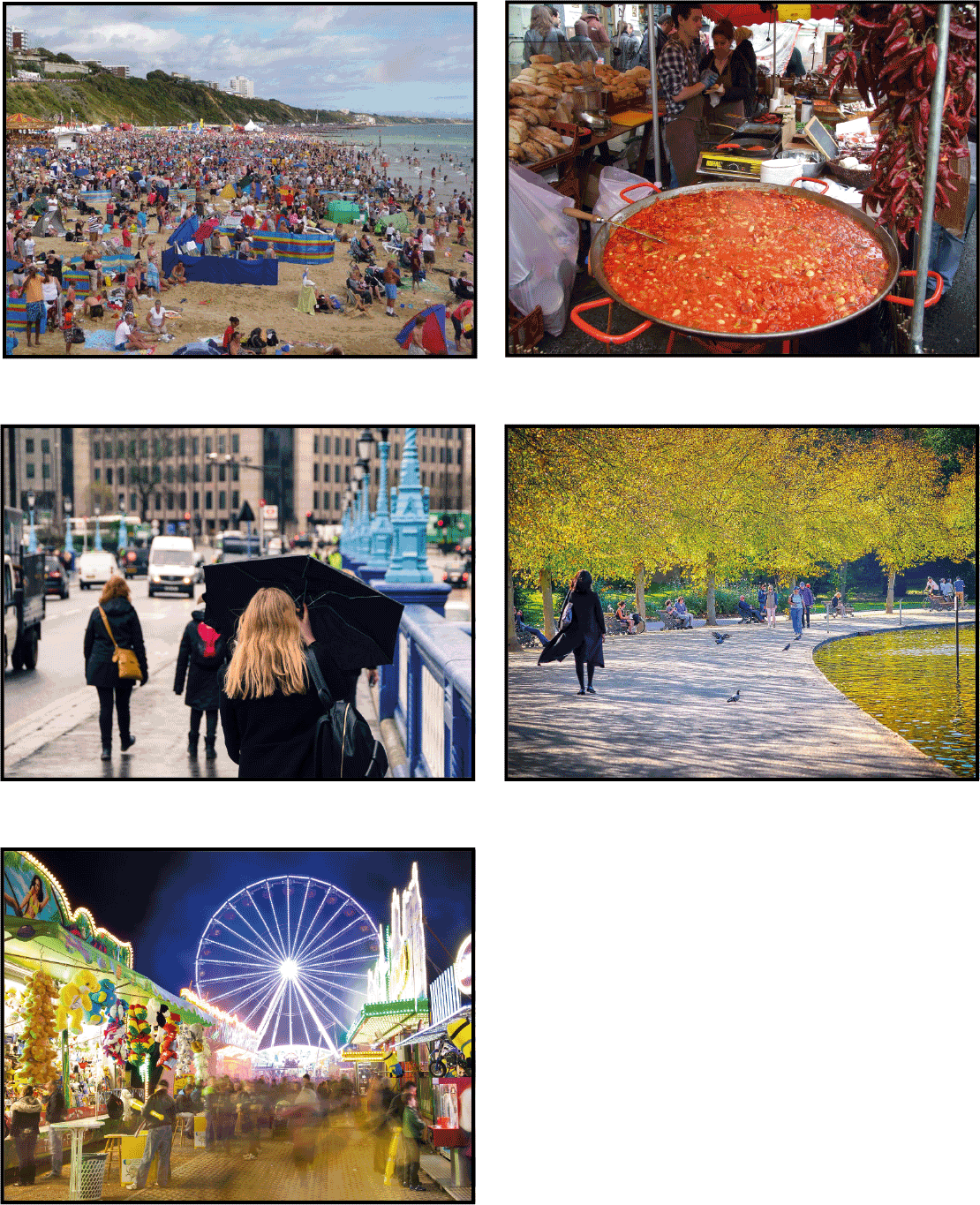  Building Poetry Lines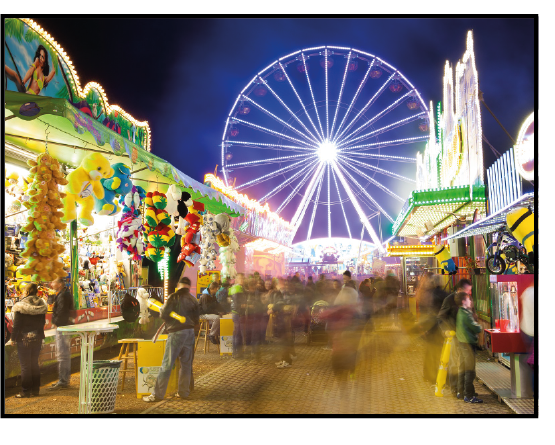 Start with a noun from your listscreamsThen think of some adjectives to describe themExcited, loud, frenzied, high-pitched, raucous, noisyCombine the best with other words to build the image (adverbs, nouns)The wholly excited, raucous, loud screamsThen try to add other details (with prepositions, e.g. from, with or verbs: echo all around)The wholly excited, raucous loud screams from the rollercoaster ridersFinally try to add impact by adding or removing wordsThe wholly excited, raucous loud screams from the rollercoaster rideWhen you are happy with your line, write it on a piece of lined paper. You should end up with around eight lines of poetry.